（单位：mm）本体漫反射式导线引出型PC35-D10BNS  、PC35-D10BPS
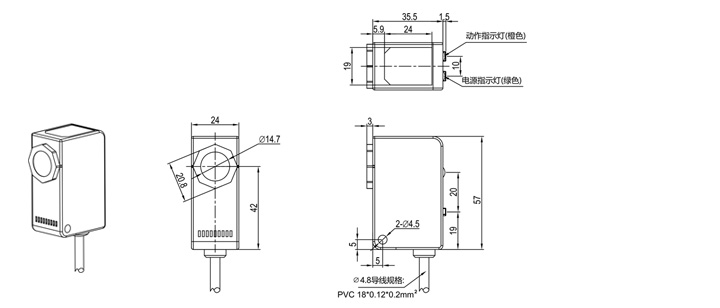 漫反射式接插件型PC35-D10BNS-E  、PC35-D10BPS-E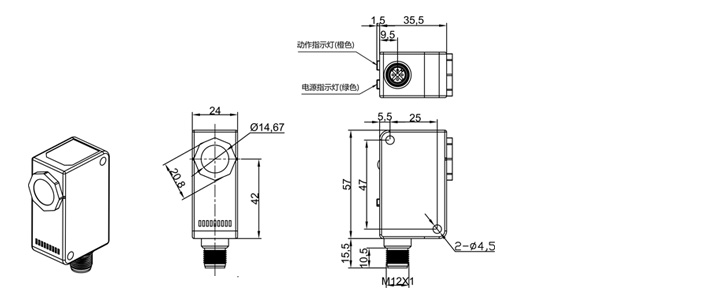 